ВИКОНАВЧИЙ ОРГАН КИЇВСЬКОЇ МІСЬКОЇ РАДИ(КИЇВСЬКА МІСЬКА ДЕРЖАВНА АДМІНІСТРАЦІЯ)ДЕПАРТАМЕНТ ОХОРОНИ ЗДОРОВ’ЯКОМУНАЛЬНЕ НЕКОМЕРЦІЙНЕ ПІДПРИЄМСТВО«КИЇВСЬКИЙ МІСЬКИЙ ПОЛОГОВИЙ БУДИНОК № 3»(КНП «КМПБ № 3»)вул. Василя Кучера,7, м. Київ-148, 03148, тел. (044) 405-34-86; e-mail: kmpb3@meta.ua, код ЄДРПОУ 05496796						    Анжеліціfoi+request-86991-965714a8@dostup.pravda.com.uaДепартамент охорони здоров’я виконавчого органу Київської міської ради (Київської міської державної адміністрації)	Адміністрацією КНП «КМПБ №3» розглянуто Ваш запит щодо доступу до публічної інформації (вх. № 689  від 28.05.2021) отриманий за належністю від Департаменту охорони здоров’я виконавчого органу Київської міської ради (Київської міської державної адміністрації) та адресований Міністерству охорони здоров’я України стосовно наявності вакантних посад лікарів-інтернів для працевлаштування випускників 2021 року закладів вищої освіти, які навчались за державним замовленням з проходженням інтернатури.	Повідомляємо, що станом на 28.05.2021 року вакантні посади лікарів- інтернів  у КНП «КМПБ № 3» відсутні.Директор                                                                               Назарій ГИЧКАЛюдмила Шабельнікова  405-34-8628.05.2021  № 061-145/1019На № 061-5767 /09  від 28.05.2021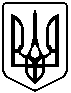 